重庆工商大学先进材料成形及模具特种加工实训模座模架采购响 应 文 件供应商名称：                         （盖单位法人章）法定代表人或授权委托人：               （签字或签章） 2024 年  月    日一、报价函及承诺书致：重庆工商大学（采购人名称）我方在参加重庆工商大学先进材料成形及模具特种加工实训模座模架采购项目（项目名称）的网上竞采采购活动中，报价及承诺如下：1.我方愿意按照本项目采购人发布的网上竞采采购的全部内容，提供符合本项目要求的商品或服务，总报价为人民币小写：         元（大写：      ），并严格按照合同约定和网上竞采采购的要求实施和完成本项目，拟派项目负责人      及电话：          。2.我方承诺：本次网上竞采的有效期为90天。3.我方已熟知本项目网上竞采采购公告及其附件的全部内容，承诺响应本项目网上竞采采购公告及其附件的全部要求。4.我方为企业法人，承诺满足供应商资格要求中的一般资质条件的全部要求，即：具有独立承担民事责任的能力；具有良好的商业信誉和健全的财务会计制度；具有履行合同所必需的设备和专业技术能力；有依法缴纳税收和社会保障资金的良好记录；参加政府采购活动前三年内，在经营活动中没有重大违法记录；法律、行政法规规定的其他条件。5.我方承诺满足供应商资格要求中的特定资格条件的全部要求。6.我方若中选，将按照采购人发布的合同条款中的有关要求按时足额缴纳履约保证金，将按照采购人发布的“合同条款”和网上竞采采购结果、网上竞采公告签订合同，并且严格履行合同义务，否则采购人有权取消我方中选资格。本报价函及承诺书将成为合同不可分割的一部分，与合同具有同等的法律效力。我方理解，最低报价不是成交的唯一条件。7.我方若中选，采购人可通过现场考察、函询等多种方式对我方的响应文件响应情况予以核查，我方无条件配合并提供有关证明材料，证明其响应内容的真实有效性。采购人若发现我方进行虚假响应或提供虚假材料的，有权取消我方的中标资格；若在合同签订后查实我方进行虚假响应或提供虚假材料的，采购人有权单方面终止合同，全额没收履约保证金（如有），给采购人造成经济损失的，依法承担赔偿责任。8.在整个网上竞采采购过程中，我方若有违规行为，愿意接受按照《中华人民共和国政府采购法》及其实施条例、重庆市政府采购云平台规定给予惩罚。供应商名称（盖单位法人章）：法定代表人或委托代理人签字：年    月    日附件：技术参数及要求一、模具概述模具类型：冷冲压拉伸模具	采购数量：3套模具规格：400mm*400mm*350mm，满足现有压力机工作台面及安全使用要求。拉伸件尺寸：具体要求见下图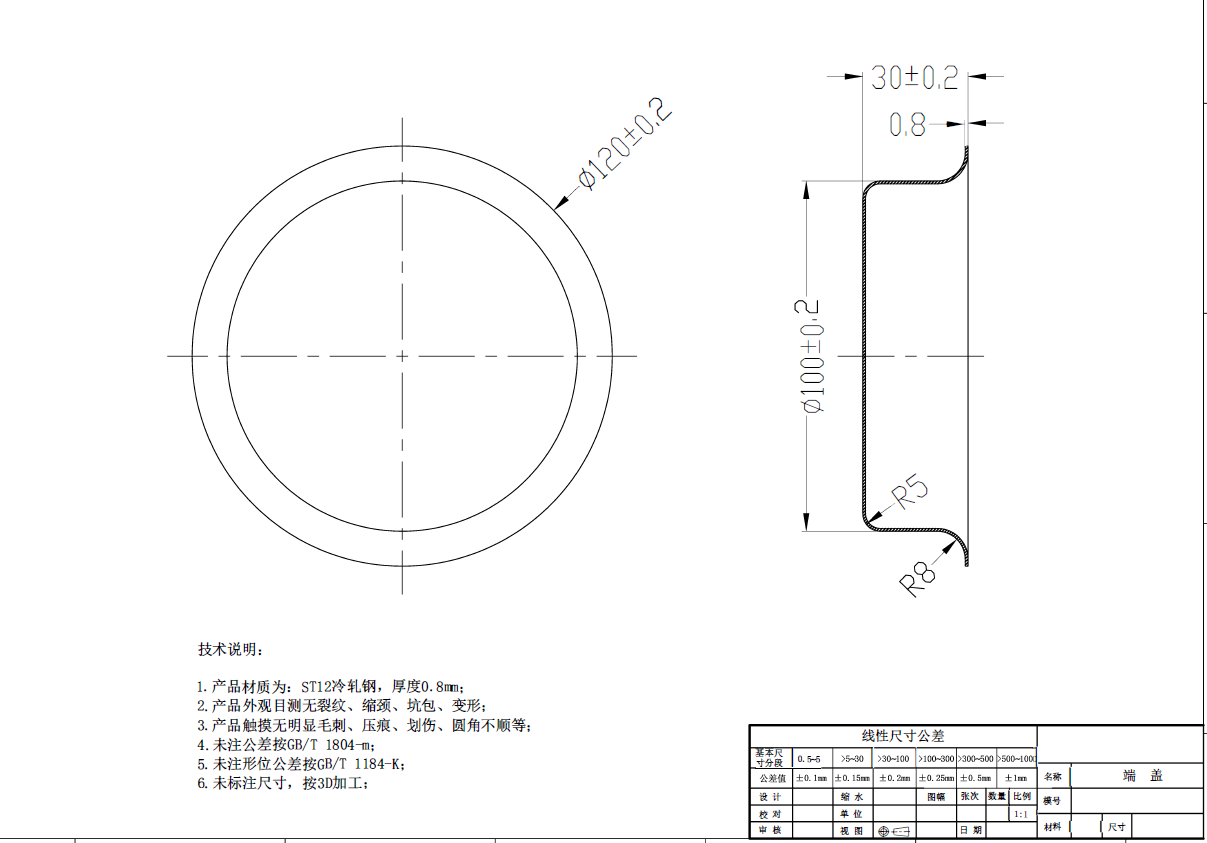 拉伸件材质：≥0.8mm厚镀锌钢板；板材规格：≥190mm*190mm，数量50件模具材料：H13/CR12MOV模具寿命：≥10万件二、模具零件清单1. 上模座材料：45#钢，调质处理，硬度HRC45-50加工方式：精加工，表面粗糙度Ra0.8以下。加工表面应光滑，无裂纹、毛刺等缺陷。安装孔应准确无误，保证与下模座的配合。规格型号：根据模具设计要求2. 下模座材料：45#钢，调质处理，硬度HRC45-50。加工方式：精加工，表面粗糙度Ra0.8以下。加工表面应光滑，无裂纹、毛刺等缺陷。安装孔应准确无误，保证与上模座的配合。3. 凹凸模，冲头材料：Cr12MoV钢，淬火回火处理，硬度HRC58-62。加工方式：精加工，表面粗糙度Ra0.4以下。技术要求：加工表面应光滑，无裂纹、毛刺等缺陷。工作部分应具有足够的耐磨性，寿命大于10万件。规格型号：根据模具设计要求4. 导柱材料：45#钢，调质处理，硬度HRC45-50加工方式：精加工，表面粗糙度Ra0.8以下。尺寸：根据模具设计要求。规格型号：根据模具设计要求。技术要求：加工表面应光滑，无裂纹、毛刺等缺陷。与导套配合间隙应合适，保证模具的导向精度。5. 导套材料：青铜，表面渗氮处理加工方式：精加工，表面粗糙度Ra0.4以下尺寸：根据模具设计要求技术要求：加工表面应光滑，无裂纹、毛刺等缺陷。与导柱配合间隙应合适，保证模具的导向精度。6. 弹簧材料：弹簧钢，表面喷漆处理。类型：拉伸弹簧或压缩弹簧。尺寸：根据模具设计要求。技术要求：应符合相关标准的规定。7. 卸料板材料：45#钢，调质处理，硬度HRC45-50。加工方式：精加工，表面粗糙度Ra0.8以下。尺寸：根据拉伸件尺寸设计技术要求：加工表面应光滑，无裂纹、毛刺等缺陷。与拉伸件的配合间隙应合适，保证顺利卸料。8. 其他零件定位销、限位销、螺栓、螺母等。材料、加工方式、尺寸和技术要求根据模具设计要求确定三、模具附件模具说明书模具图纸模具配件清单质保卡四、采购说明项目验收时供应商须提供模具设计图纸、制造工艺文件、操作说明书、模具试模报告、维护保养手册等资料。供应商需派技术人员到现场进行模具安装调试，并提供模具的免费技术培训，使采购人能正常使用。五、模具售后服务供应商应提供模具的保修服务，提供模具的使用和维护指导，及时为用户提供模具的备件和维修服务。二、授权委托书致：重庆工商大学本人    （姓名）系            （供应商名称）的法定代表人，现委托         （姓名）为我方代理人。特授权代理人以我方名义签署、澄清、说明、补正、递交、撤回、修改重庆工商大学先进材料成形及模具特种加工实训模座模架采购项目（项目名称）的响应文件、签订合同和处理有关事宜。我单位对被授权人的签字负全部责任。在撤消授权的书面通知以前，本授权书一直有效。被授权人在授权书有效期内签署的所有文件不因授权的撤消而失效。代理人无转委托权。附：法定代表人身份证明供 应 商：                          （盖单位法人章）法定代表人：                         （签字或签章）身份证号码：                   委托代理人：                       （签字）身份证号码：                                 联系电话：                  邮箱：                      年     月      日注：法定代表人签署文件的不需要授权委托书，删除本页，只需提供法定代表人身份证明。三、法定代表人身份证明供应商名称：                              单位性质：                                地址：                                    成立时间：         年     月   日经营期限：                                姓名：        性别：    年龄：    职务：         系                       （供应商名称）的法定代表人。联系电话：              ，邮箱            （法定代表人投标的必须填写）。特此证明。供应商（盖单位法人章）： 法定代表人（签字或签章）：     年  月  日            四、供应商（投标人）基本情况表附件1：合同条格式条款重庆工商大学采购合同（项目名称：先进材料成形及模具特种加工实训模座模架采购）（项目编号：CTBU-JZ2024047）经双方协商一致，达成以下购销合同：签约时间：2024年   月   日                签约地点：重庆工商大学重庆工商大学货物服务类采购廉洁协议（项目名称：先进材料成形及模具特种加工实训模座模架采购）（采购项目编号：CTBU-JZ2024047）需方：重庆工商大学          供方： 为认真贯彻落实党中央、国务院关于从源头上预防和治理腐败的精神，加强采购活动全过程的管理和廉政建设，保证采购活动公开、公平、公正，保护国家、集体和当事人的合法利益，防止发生各种谋取不正当利益的违法违纪行为。经双方同意，在签订采购合同的同时，自愿签订本廉洁协议。（一）需供双方应当自觉遵守国家有关廉政建设的法律法规，杜绝商业贿赂和不正当竞争。（二）需方需求部门有责任和义务公平公正地对需采购的货物或服务做好充分的市场调研，在综合分析不同供方产品技术参数的前提下，确定合理的预算和技术参数，并在此基础上形成真实可信、切实可行的采购需求方案，表达规范、含义准确，并充分考虑后续采购竞争性，且不得出现与政府采购负面清单相违背的内容。（三）需方采购部门应严格按照政府采购相关法律法规组织开评标，加强评审过程的规范性管理，客观公正对待评审结果，按照依法推荐的中标（成交）候选供方顺序确定中标（成交）供方。供需双方应依法合规签订合同，并严控合同变更，不得对招标（采购）文件和供方的投标（响应）文件作实质性修改，不得私下订立背离合同实质性内容的协议。（四）需方需求部门应加强采购项目的后续履约管理，做好到货验收，积极为供方进场履约提供相应保障，积极配合供方进行安装调试。若到货产品品牌、型号、质量、样式及规格参数等与合同、采购文件的规定不符的，供方不得进行设备安装。需方资产管理部门或考核牵头部门应严格按照合同与招标（采购）文件内容进行验收或考核，双方不得出现未达到验收或考核条件弄虚作假以致验收考核虚假通过等情形。（五）需方相关人员及其近亲属不得参加供方和相关单位的宴请、健身和娱乐活动，不得向供方索贿或变相索贿，不得以任何借口向供方和相关单位索要或接受回扣、礼金、有价证券、贵重物品和好处费、感谢费等，不得要求供方报销应由需方或个人支付的费用。（六）供方不得邀请需方相关人员及其近亲属参加宴请、健身和娱乐活动，不得赠送回扣、礼金、有价证券、贵重物品和好处费、感谢费等，不得代为报销应由需方或个人支付的费用。（七）若需方出现违反本廉洁协议之行为的，依据相关法律法规和学校制度给予党纪、政纪处分或组织处理，涉嫌犯罪的，移交司法机关追究刑事责任；若供方出现违反本廉洁协议之行为的，需方有权直接终止合同，并将供方记入需方采购与招投标工作黑名单，同时供方应承担给需方造成的一切损失。（八）供需双方均应分别加强对相关人员廉洁教育，强化人员法纪意识，杜绝行贿、受贿、索贿（变相索贿）等违法乱纪行为发生，坚守纪律红线、法律准线、道德底线、责任钢线。（九）需方相关人员包含但不限于需方需求部门、归口部门、考核牵头部门、采购部门、资产管理部门等相关人员。（十）本协议作为采购合同的组成部分，具有同等法律效力。此协议一式贰份，需方壹份，供方壹份，自各方签字后生效。附件2报价注意事项一、报价修正方法1.如供应商平台填写总报价与报价函及承诺中的总报价不一致时，以二者中的低价作为总价。2.如报价函及承诺中的明细分项报价（如有）汇总与总报价不一致时，以二者中的低值作为总价。如分项汇总小于总报价时，修正总报价；如分项汇总大于总报价时，同比例修正所有分项单价。3.如分项数量（或标准收费）乘以单价（或结算系数）与该分项总价不一致时，按二者中的低值修正该分项的单价（结算系统）或该分项的总价、总报价。如分项数量（或标准收费）与单价（或结算系数）的乘积小于分项总价时，修正分项总价及总报价；如分项数量（或标准收费）与单价（或结算系数）的乘积大于分项总价时，修正分项单价。二、出现以下情形之一的，将失去成为成交供应商的资格1.供应商云平台网上竞采填写报价与报价函及承诺中的报价不一致而影响云平台报价排序时。2.供应商投标总价超过采购人发布的限价时；分项报价超过采购人发布的分项限价时（如有）。3.供应商不同意采购人对供应商报价进行修正时。4.供应商对采购人发布的响应文件格式中的内容进行了修改时。产品名称品牌制造商规格型号数量综合单价（元）综合单价（元）小计（元）产品名称品牌制造商规格型号数量限价报价小计（元）先进材料成形及模具特种加工实训模座模架详见附件3套26600合计（元）注：若成交价为多轮竞价后的平台报价，响应文件的报价仅作为留存资料（不得超过限价）。具体参数详见附件注：若成交价为多轮竞价后的平台报价，响应文件的报价仅作为留存资料（不得超过限价）。具体参数详见附件注：若成交价为多轮竞价后的平台报价，响应文件的报价仅作为留存资料（不得超过限价）。具体参数详见附件注：若成交价为多轮竞价后的平台报价，响应文件的报价仅作为留存资料（不得超过限价）。具体参数详见附件注：若成交价为多轮竞价后的平台报价，响应文件的报价仅作为留存资料（不得超过限价）。具体参数详见附件注：若成交价为多轮竞价后的平台报价，响应文件的报价仅作为留存资料（不得超过限价）。具体参数详见附件注：若成交价为多轮竞价后的平台报价，响应文件的报价仅作为留存资料（不得超过限价）。具体参数详见附件注：若成交价为多轮竞价后的平台报价，响应文件的报价仅作为留存资料（不得超过限价）。具体参数详见附件序号名称数量材质规格表面要求热处理备注1上模座245#400*400*60研磨至Ra0.8调质处理HRC45-502下模座245#400*400*60研磨至Ra0.8调质处理HRC45-503凸模3CR12MOV300*300*40研磨至Ra0.4调质处理HRC58-624凹模3CR12MOV200*120*100研磨至Ra0.4调质处理HRC58-625冲头6CR12MOV20*20*100研磨至Ra0.4调质处理HRC58-626导柱1045#50*50*200研磨至Ra0.8调质处理HRC45-507导套10青铜60*50*120研磨至Ra0.4表面渗氮处理8弹簧16弹簧钢50*50*80标准油漆调质处理HRC45-509卸料板345#300*300*40研磨至Ra0.8调质处理HRC45-5010上模版145#820*800*80研磨至Ra1调质处理HRC28-3211下模板145#820*800*80研磨至Ra1调质处理HRC28-3212垫铁445#60*800*100研磨至Ra1调质处理HRC28-3213压板445#170*70*100标准油漆无M20*17014上模座145#500*500*80研磨至Ra0.8调质处理HRC45-5015下模座145#500*500*80研磨至Ra0.8调质处理HRC45-50授权代理人身份证扫描件正反面法定代表人身份证扫描件（正反面）投标人名称注册地址邮政编码联系方式联系人电话联系方式传 真网址法定代表人姓名技术职称电话技术负责人姓名技术职称电话成立时间员工总人数：员工总人数：员工总人数：员工总人数：员工总人数：员工总人数：企业资质等级（网上竞采公告要求时须填写）获得的许可证名称（网上竞采公告要求时须填写）统一社会信用代码注册资金开户银行账号经营范围备注需方：    重庆工商大学      计价单位：元 供方：                      计量单位：套 商品名称品牌制造商制造商规格型号数量单价小计先进材料成形及模具特种加工实训模座模架3合计人民币（小写）：元合计人民币（小写）：元合计人民币（小写）：元合计人民币（小写）：元合计人民币（小写）：元合计人民币（小写）：元合计人民币（小写）：元合计人民币（小写）：元合计人民币（大写）：合计人民币（大写）：合计人民币（大写）：合计人民币（大写）：合计人民币（大写）：合计人民币（大写）：合计人民币（大写）：合计人民币（大写）：备注：本项目为交钥匙工程，合同为总价包干，包含但不限于货物费、运输费（含装卸费）、安装用材料费和措施费、安装调试费、机械费、安全文明措施费、检测费、人工费、交通费、保险费、培训费、成品保护费、管理费、利润、风险费用、知识产权费及各种应纳的税费等为达到本合同所确定的所有内容和要求而可能发生的一切费用，需方不再追加其他费用。备注：本项目为交钥匙工程，合同为总价包干，包含但不限于货物费、运输费（含装卸费）、安装用材料费和措施费、安装调试费、机械费、安全文明措施费、检测费、人工费、交通费、保险费、培训费、成品保护费、管理费、利润、风险费用、知识产权费及各种应纳的税费等为达到本合同所确定的所有内容和要求而可能发生的一切费用，需方不再追加其他费用。备注：本项目为交钥匙工程，合同为总价包干，包含但不限于货物费、运输费（含装卸费）、安装用材料费和措施费、安装调试费、机械费、安全文明措施费、检测费、人工费、交通费、保险费、培训费、成品保护费、管理费、利润、风险费用、知识产权费及各种应纳的税费等为达到本合同所确定的所有内容和要求而可能发生的一切费用，需方不再追加其他费用。备注：本项目为交钥匙工程，合同为总价包干，包含但不限于货物费、运输费（含装卸费）、安装用材料费和措施费、安装调试费、机械费、安全文明措施费、检测费、人工费、交通费、保险费、培训费、成品保护费、管理费、利润、风险费用、知识产权费及各种应纳的税费等为达到本合同所确定的所有内容和要求而可能发生的一切费用，需方不再追加其他费用。备注：本项目为交钥匙工程，合同为总价包干，包含但不限于货物费、运输费（含装卸费）、安装用材料费和措施费、安装调试费、机械费、安全文明措施费、检测费、人工费、交通费、保险费、培训费、成品保护费、管理费、利润、风险费用、知识产权费及各种应纳的税费等为达到本合同所确定的所有内容和要求而可能发生的一切费用，需方不再追加其他费用。备注：本项目为交钥匙工程，合同为总价包干，包含但不限于货物费、运输费（含装卸费）、安装用材料费和措施费、安装调试费、机械费、安全文明措施费、检测费、人工费、交通费、保险费、培训费、成品保护费、管理费、利润、风险费用、知识产权费及各种应纳的税费等为达到本合同所确定的所有内容和要求而可能发生的一切费用，需方不再追加其他费用。备注：本项目为交钥匙工程，合同为总价包干，包含但不限于货物费、运输费（含装卸费）、安装用材料费和措施费、安装调试费、机械费、安全文明措施费、检测费、人工费、交通费、保险费、培训费、成品保护费、管理费、利润、风险费用、知识产权费及各种应纳的税费等为达到本合同所确定的所有内容和要求而可能发生的一切费用，需方不再追加其他费用。备注：本项目为交钥匙工程，合同为总价包干，包含但不限于货物费、运输费（含装卸费）、安装用材料费和措施费、安装调试费、机械费、安全文明措施费、检测费、人工费、交通费、保险费、培训费、成品保护费、管理费、利润、风险费用、知识产权费及各种应纳的税费等为达到本合同所确定的所有内容和要求而可能发生的一切费用，需方不再追加其他费用。一、质量要求和技术标准供方提供的商品必须是全新的，完全符合国家有关技术标准，供方的质量保证及售后服务承诺如下：（一）质保期限：自项目验收合格之日起，免费原厂质保期3年，质保期内提供免费上门检测和维修等售后服务。供方应提供模具的保修服务，提供模具的使用和维护指导，及时为需方提供模具的备件和维修服务。（二）投标产品属于国家规定“三包”范围的，其产品质量保证期不得低于“三包”规定。（三）保修范围：本合同包含的内容。（四）服务措施1.电话咨询：供方应当为需方提供技术援助电话，解答需方在使用中遇到的问题，及时为需方提出解决问题的建议。2.现场响应：供方提供“24小时随传服务”，报修后4小时内技术人员到现场处理，提供不间断的服务直到修复为止。维修点需提供足够的备件以适应需方维修需求。3.技术升级：在质保期内，如果供方提供的产品技术升级，供方应及时通知需方，如需方有相应要求，供方应对需方购买的产品进行升级服务。4.质保期外服务（需方如有需要）：质保期过后，供方应同样提供免费电话咨询服务，并应承诺提供产品上门维护服务；需方需要继续由供方提供售后服务的，供方应以优惠价格提供售后服务。一、质量要求和技术标准供方提供的商品必须是全新的，完全符合国家有关技术标准，供方的质量保证及售后服务承诺如下：（一）质保期限：自项目验收合格之日起，免费原厂质保期3年，质保期内提供免费上门检测和维修等售后服务。供方应提供模具的保修服务，提供模具的使用和维护指导，及时为需方提供模具的备件和维修服务。（二）投标产品属于国家规定“三包”范围的，其产品质量保证期不得低于“三包”规定。（三）保修范围：本合同包含的内容。（四）服务措施1.电话咨询：供方应当为需方提供技术援助电话，解答需方在使用中遇到的问题，及时为需方提出解决问题的建议。2.现场响应：供方提供“24小时随传服务”，报修后4小时内技术人员到现场处理，提供不间断的服务直到修复为止。维修点需提供足够的备件以适应需方维修需求。3.技术升级：在质保期内，如果供方提供的产品技术升级，供方应及时通知需方，如需方有相应要求，供方应对需方购买的产品进行升级服务。4.质保期外服务（需方如有需要）：质保期过后，供方应同样提供免费电话咨询服务，并应承诺提供产品上门维护服务；需方需要继续由供方提供售后服务的，供方应以优惠价格提供售后服务。一、质量要求和技术标准供方提供的商品必须是全新的，完全符合国家有关技术标准，供方的质量保证及售后服务承诺如下：（一）质保期限：自项目验收合格之日起，免费原厂质保期3年，质保期内提供免费上门检测和维修等售后服务。供方应提供模具的保修服务，提供模具的使用和维护指导，及时为需方提供模具的备件和维修服务。（二）投标产品属于国家规定“三包”范围的，其产品质量保证期不得低于“三包”规定。（三）保修范围：本合同包含的内容。（四）服务措施1.电话咨询：供方应当为需方提供技术援助电话，解答需方在使用中遇到的问题，及时为需方提出解决问题的建议。2.现场响应：供方提供“24小时随传服务”，报修后4小时内技术人员到现场处理，提供不间断的服务直到修复为止。维修点需提供足够的备件以适应需方维修需求。3.技术升级：在质保期内，如果供方提供的产品技术升级，供方应及时通知需方，如需方有相应要求，供方应对需方购买的产品进行升级服务。4.质保期外服务（需方如有需要）：质保期过后，供方应同样提供免费电话咨询服务，并应承诺提供产品上门维护服务；需方需要继续由供方提供售后服务的，供方应以优惠价格提供售后服务。一、质量要求和技术标准供方提供的商品必须是全新的，完全符合国家有关技术标准，供方的质量保证及售后服务承诺如下：（一）质保期限：自项目验收合格之日起，免费原厂质保期3年，质保期内提供免费上门检测和维修等售后服务。供方应提供模具的保修服务，提供模具的使用和维护指导，及时为需方提供模具的备件和维修服务。（二）投标产品属于国家规定“三包”范围的，其产品质量保证期不得低于“三包”规定。（三）保修范围：本合同包含的内容。（四）服务措施1.电话咨询：供方应当为需方提供技术援助电话，解答需方在使用中遇到的问题，及时为需方提出解决问题的建议。2.现场响应：供方提供“24小时随传服务”，报修后4小时内技术人员到现场处理，提供不间断的服务直到修复为止。维修点需提供足够的备件以适应需方维修需求。3.技术升级：在质保期内，如果供方提供的产品技术升级，供方应及时通知需方，如需方有相应要求，供方应对需方购买的产品进行升级服务。4.质保期外服务（需方如有需要）：质保期过后，供方应同样提供免费电话咨询服务，并应承诺提供产品上门维护服务；需方需要继续由供方提供售后服务的，供方应以优惠价格提供售后服务。一、质量要求和技术标准供方提供的商品必须是全新的，完全符合国家有关技术标准，供方的质量保证及售后服务承诺如下：（一）质保期限：自项目验收合格之日起，免费原厂质保期3年，质保期内提供免费上门检测和维修等售后服务。供方应提供模具的保修服务，提供模具的使用和维护指导，及时为需方提供模具的备件和维修服务。（二）投标产品属于国家规定“三包”范围的，其产品质量保证期不得低于“三包”规定。（三）保修范围：本合同包含的内容。（四）服务措施1.电话咨询：供方应当为需方提供技术援助电话，解答需方在使用中遇到的问题，及时为需方提出解决问题的建议。2.现场响应：供方提供“24小时随传服务”，报修后4小时内技术人员到现场处理，提供不间断的服务直到修复为止。维修点需提供足够的备件以适应需方维修需求。3.技术升级：在质保期内，如果供方提供的产品技术升级，供方应及时通知需方，如需方有相应要求，供方应对需方购买的产品进行升级服务。4.质保期外服务（需方如有需要）：质保期过后，供方应同样提供免费电话咨询服务，并应承诺提供产品上门维护服务；需方需要继续由供方提供售后服务的，供方应以优惠价格提供售后服务。一、质量要求和技术标准供方提供的商品必须是全新的，完全符合国家有关技术标准，供方的质量保证及售后服务承诺如下：（一）质保期限：自项目验收合格之日起，免费原厂质保期3年，质保期内提供免费上门检测和维修等售后服务。供方应提供模具的保修服务，提供模具的使用和维护指导，及时为需方提供模具的备件和维修服务。（二）投标产品属于国家规定“三包”范围的，其产品质量保证期不得低于“三包”规定。（三）保修范围：本合同包含的内容。（四）服务措施1.电话咨询：供方应当为需方提供技术援助电话，解答需方在使用中遇到的问题，及时为需方提出解决问题的建议。2.现场响应：供方提供“24小时随传服务”，报修后4小时内技术人员到现场处理，提供不间断的服务直到修复为止。维修点需提供足够的备件以适应需方维修需求。3.技术升级：在质保期内，如果供方提供的产品技术升级，供方应及时通知需方，如需方有相应要求，供方应对需方购买的产品进行升级服务。4.质保期外服务（需方如有需要）：质保期过后，供方应同样提供免费电话咨询服务，并应承诺提供产品上门维护服务；需方需要继续由供方提供售后服务的，供方应以优惠价格提供售后服务。一、质量要求和技术标准供方提供的商品必须是全新的，完全符合国家有关技术标准，供方的质量保证及售后服务承诺如下：（一）质保期限：自项目验收合格之日起，免费原厂质保期3年，质保期内提供免费上门检测和维修等售后服务。供方应提供模具的保修服务，提供模具的使用和维护指导，及时为需方提供模具的备件和维修服务。（二）投标产品属于国家规定“三包”范围的，其产品质量保证期不得低于“三包”规定。（三）保修范围：本合同包含的内容。（四）服务措施1.电话咨询：供方应当为需方提供技术援助电话，解答需方在使用中遇到的问题，及时为需方提出解决问题的建议。2.现场响应：供方提供“24小时随传服务”，报修后4小时内技术人员到现场处理，提供不间断的服务直到修复为止。维修点需提供足够的备件以适应需方维修需求。3.技术升级：在质保期内，如果供方提供的产品技术升级，供方应及时通知需方，如需方有相应要求，供方应对需方购买的产品进行升级服务。4.质保期外服务（需方如有需要）：质保期过后，供方应同样提供免费电话咨询服务，并应承诺提供产品上门维护服务；需方需要继续由供方提供售后服务的，供方应以优惠价格提供售后服务。一、质量要求和技术标准供方提供的商品必须是全新的，完全符合国家有关技术标准，供方的质量保证及售后服务承诺如下：（一）质保期限：自项目验收合格之日起，免费原厂质保期3年，质保期内提供免费上门检测和维修等售后服务。供方应提供模具的保修服务，提供模具的使用和维护指导，及时为需方提供模具的备件和维修服务。（二）投标产品属于国家规定“三包”范围的，其产品质量保证期不得低于“三包”规定。（三）保修范围：本合同包含的内容。（四）服务措施1.电话咨询：供方应当为需方提供技术援助电话，解答需方在使用中遇到的问题，及时为需方提出解决问题的建议。2.现场响应：供方提供“24小时随传服务”，报修后4小时内技术人员到现场处理，提供不间断的服务直到修复为止。维修点需提供足够的备件以适应需方维修需求。3.技术升级：在质保期内，如果供方提供的产品技术升级，供方应及时通知需方，如需方有相应要求，供方应对需方购买的产品进行升级服务。4.质保期外服务（需方如有需要）：质保期过后，供方应同样提供免费电话咨询服务，并应承诺提供产品上门维护服务；需方需要继续由供方提供售后服务的，供方应以优惠价格提供售后服务。二、随机备品、附件、工具数量及供应方法所有设备及软件按照厂家规定的产品包装和随机标准附件为准。二、随机备品、附件、工具数量及供应方法所有设备及软件按照厂家规定的产品包装和随机标准附件为准。二、随机备品、附件、工具数量及供应方法所有设备及软件按照厂家规定的产品包装和随机标准附件为准。二、随机备品、附件、工具数量及供应方法所有设备及软件按照厂家规定的产品包装和随机标准附件为准。二、随机备品、附件、工具数量及供应方法所有设备及软件按照厂家规定的产品包装和随机标准附件为准。二、随机备品、附件、工具数量及供应方法所有设备及软件按照厂家规定的产品包装和随机标准附件为准。二、随机备品、附件、工具数量及供应方法所有设备及软件按照厂家规定的产品包装和随机标准附件为准。二、随机备品、附件、工具数量及供应方法所有设备及软件按照厂家规定的产品包装和随机标准附件为准。三、交提货方式由供方免费送到需方需求部门指定地点安装完毕验收合格。（一）交货时间：结果公告结束后15个工作日内完成安装调试。（二）交货地点：重庆工商大学指定地点。（三）供方须派技术人员到现场进行模具安装调试，并提供模具的免费技术培训，使需方能正常使用。三、交提货方式由供方免费送到需方需求部门指定地点安装完毕验收合格。（一）交货时间：结果公告结束后15个工作日内完成安装调试。（二）交货地点：重庆工商大学指定地点。（三）供方须派技术人员到现场进行模具安装调试，并提供模具的免费技术培训，使需方能正常使用。三、交提货方式由供方免费送到需方需求部门指定地点安装完毕验收合格。（一）交货时间：结果公告结束后15个工作日内完成安装调试。（二）交货地点：重庆工商大学指定地点。（三）供方须派技术人员到现场进行模具安装调试，并提供模具的免费技术培训，使需方能正常使用。三、交提货方式由供方免费送到需方需求部门指定地点安装完毕验收合格。（一）交货时间：结果公告结束后15个工作日内完成安装调试。（二）交货地点：重庆工商大学指定地点。（三）供方须派技术人员到现场进行模具安装调试，并提供模具的免费技术培训，使需方能正常使用。三、交提货方式由供方免费送到需方需求部门指定地点安装完毕验收合格。（一）交货时间：结果公告结束后15个工作日内完成安装调试。（二）交货地点：重庆工商大学指定地点。（三）供方须派技术人员到现场进行模具安装调试，并提供模具的免费技术培训，使需方能正常使用。三、交提货方式由供方免费送到需方需求部门指定地点安装完毕验收合格。（一）交货时间：结果公告结束后15个工作日内完成安装调试。（二）交货地点：重庆工商大学指定地点。（三）供方须派技术人员到现场进行模具安装调试，并提供模具的免费技术培训，使需方能正常使用。三、交提货方式由供方免费送到需方需求部门指定地点安装完毕验收合格。（一）交货时间：结果公告结束后15个工作日内完成安装调试。（二）交货地点：重庆工商大学指定地点。（三）供方须派技术人员到现场进行模具安装调试，并提供模具的免费技术培训，使需方能正常使用。三、交提货方式由供方免费送到需方需求部门指定地点安装完毕验收合格。（一）交货时间：结果公告结束后15个工作日内完成安装调试。（二）交货地点：重庆工商大学指定地点。（三）供方须派技术人员到现场进行模具安装调试，并提供模具的免费技术培训，使需方能正常使用。四、验收标准、方法（一）出厂核验。供方供货前，做好所投产品的出厂核验，确保其技术参数和规格型号完全满足采购文件的相关要求。（二）到货验收。由需方需求部门牵头进行。货物到达现场后，需方需求部门应做好到货验收，严格按照合同、采购文件的产品清单核实查验到货产品的品牌、型号、质量、样式及规格参数。供方应在需方需求部门在场情况下当面开箱，共同清点、检查外观，作出开箱记录，双方签字确认。若到货产品品牌、型号、质量、样式及规格参数等与合同、采购文件的规定不符的，供方不得进行安装，需方需求部门应及时告知需方采购管理部门与归口管理部门。（三）供方应保证货物到达需方所在地完好无损，如有缺漏、损坏，由供方负责调换、补齐或赔偿。（四）供方应提供完备的技术资料、装箱单和合格证等。验收合格条件如下：1.产品品种、规格、数量、技术参数以及商品品牌、生产厂家等与采购合同一致，性能指标达到采购文件规定的标准。供方须提供模具设计图纸、制造工艺文件、操作说明书、模具试模报告、维护保养手册等资料。2.货物技术资料、装箱单、合格证等资料齐全。3.在规定时间内完成交货并验收，并经需方确认。4.产品在符合合同及采购文件相关要求后，方可进行最终验收。5.供方提供的货物未达到采购文件规定要求，且对需方造成损失的，由供方承担一切责任，并赔偿所造成的损失。6.需方需要制造商对供方交付的产品（包括质量、技术参数等）进行确认的，制造商应予以配合，并出具书面意见。7.产品包装材料归需方所有。8.验收咨询电话：023-62769260；资产入固咨询电话：023-62769051。如有异议请于5日内提出。四、验收标准、方法（一）出厂核验。供方供货前，做好所投产品的出厂核验，确保其技术参数和规格型号完全满足采购文件的相关要求。（二）到货验收。由需方需求部门牵头进行。货物到达现场后，需方需求部门应做好到货验收，严格按照合同、采购文件的产品清单核实查验到货产品的品牌、型号、质量、样式及规格参数。供方应在需方需求部门在场情况下当面开箱，共同清点、检查外观，作出开箱记录，双方签字确认。若到货产品品牌、型号、质量、样式及规格参数等与合同、采购文件的规定不符的，供方不得进行安装，需方需求部门应及时告知需方采购管理部门与归口管理部门。（三）供方应保证货物到达需方所在地完好无损，如有缺漏、损坏，由供方负责调换、补齐或赔偿。（四）供方应提供完备的技术资料、装箱单和合格证等。验收合格条件如下：1.产品品种、规格、数量、技术参数以及商品品牌、生产厂家等与采购合同一致，性能指标达到采购文件规定的标准。供方须提供模具设计图纸、制造工艺文件、操作说明书、模具试模报告、维护保养手册等资料。2.货物技术资料、装箱单、合格证等资料齐全。3.在规定时间内完成交货并验收，并经需方确认。4.产品在符合合同及采购文件相关要求后，方可进行最终验收。5.供方提供的货物未达到采购文件规定要求，且对需方造成损失的，由供方承担一切责任，并赔偿所造成的损失。6.需方需要制造商对供方交付的产品（包括质量、技术参数等）进行确认的，制造商应予以配合，并出具书面意见。7.产品包装材料归需方所有。8.验收咨询电话：023-62769260；资产入固咨询电话：023-62769051。如有异议请于5日内提出。四、验收标准、方法（一）出厂核验。供方供货前，做好所投产品的出厂核验，确保其技术参数和规格型号完全满足采购文件的相关要求。（二）到货验收。由需方需求部门牵头进行。货物到达现场后，需方需求部门应做好到货验收，严格按照合同、采购文件的产品清单核实查验到货产品的品牌、型号、质量、样式及规格参数。供方应在需方需求部门在场情况下当面开箱，共同清点、检查外观，作出开箱记录，双方签字确认。若到货产品品牌、型号、质量、样式及规格参数等与合同、采购文件的规定不符的，供方不得进行安装，需方需求部门应及时告知需方采购管理部门与归口管理部门。（三）供方应保证货物到达需方所在地完好无损，如有缺漏、损坏，由供方负责调换、补齐或赔偿。（四）供方应提供完备的技术资料、装箱单和合格证等。验收合格条件如下：1.产品品种、规格、数量、技术参数以及商品品牌、生产厂家等与采购合同一致，性能指标达到采购文件规定的标准。供方须提供模具设计图纸、制造工艺文件、操作说明书、模具试模报告、维护保养手册等资料。2.货物技术资料、装箱单、合格证等资料齐全。3.在规定时间内完成交货并验收，并经需方确认。4.产品在符合合同及采购文件相关要求后，方可进行最终验收。5.供方提供的货物未达到采购文件规定要求，且对需方造成损失的，由供方承担一切责任，并赔偿所造成的损失。6.需方需要制造商对供方交付的产品（包括质量、技术参数等）进行确认的，制造商应予以配合，并出具书面意见。7.产品包装材料归需方所有。8.验收咨询电话：023-62769260；资产入固咨询电话：023-62769051。如有异议请于5日内提出。四、验收标准、方法（一）出厂核验。供方供货前，做好所投产品的出厂核验，确保其技术参数和规格型号完全满足采购文件的相关要求。（二）到货验收。由需方需求部门牵头进行。货物到达现场后，需方需求部门应做好到货验收，严格按照合同、采购文件的产品清单核实查验到货产品的品牌、型号、质量、样式及规格参数。供方应在需方需求部门在场情况下当面开箱，共同清点、检查外观，作出开箱记录，双方签字确认。若到货产品品牌、型号、质量、样式及规格参数等与合同、采购文件的规定不符的，供方不得进行安装，需方需求部门应及时告知需方采购管理部门与归口管理部门。（三）供方应保证货物到达需方所在地完好无损，如有缺漏、损坏，由供方负责调换、补齐或赔偿。（四）供方应提供完备的技术资料、装箱单和合格证等。验收合格条件如下：1.产品品种、规格、数量、技术参数以及商品品牌、生产厂家等与采购合同一致，性能指标达到采购文件规定的标准。供方须提供模具设计图纸、制造工艺文件、操作说明书、模具试模报告、维护保养手册等资料。2.货物技术资料、装箱单、合格证等资料齐全。3.在规定时间内完成交货并验收，并经需方确认。4.产品在符合合同及采购文件相关要求后，方可进行最终验收。5.供方提供的货物未达到采购文件规定要求，且对需方造成损失的，由供方承担一切责任，并赔偿所造成的损失。6.需方需要制造商对供方交付的产品（包括质量、技术参数等）进行确认的，制造商应予以配合，并出具书面意见。7.产品包装材料归需方所有。8.验收咨询电话：023-62769260；资产入固咨询电话：023-62769051。如有异议请于5日内提出。四、验收标准、方法（一）出厂核验。供方供货前，做好所投产品的出厂核验，确保其技术参数和规格型号完全满足采购文件的相关要求。（二）到货验收。由需方需求部门牵头进行。货物到达现场后，需方需求部门应做好到货验收，严格按照合同、采购文件的产品清单核实查验到货产品的品牌、型号、质量、样式及规格参数。供方应在需方需求部门在场情况下当面开箱，共同清点、检查外观，作出开箱记录，双方签字确认。若到货产品品牌、型号、质量、样式及规格参数等与合同、采购文件的规定不符的，供方不得进行安装，需方需求部门应及时告知需方采购管理部门与归口管理部门。（三）供方应保证货物到达需方所在地完好无损，如有缺漏、损坏，由供方负责调换、补齐或赔偿。（四）供方应提供完备的技术资料、装箱单和合格证等。验收合格条件如下：1.产品品种、规格、数量、技术参数以及商品品牌、生产厂家等与采购合同一致，性能指标达到采购文件规定的标准。供方须提供模具设计图纸、制造工艺文件、操作说明书、模具试模报告、维护保养手册等资料。2.货物技术资料、装箱单、合格证等资料齐全。3.在规定时间内完成交货并验收，并经需方确认。4.产品在符合合同及采购文件相关要求后，方可进行最终验收。5.供方提供的货物未达到采购文件规定要求，且对需方造成损失的，由供方承担一切责任，并赔偿所造成的损失。6.需方需要制造商对供方交付的产品（包括质量、技术参数等）进行确认的，制造商应予以配合，并出具书面意见。7.产品包装材料归需方所有。8.验收咨询电话：023-62769260；资产入固咨询电话：023-62769051。如有异议请于5日内提出。四、验收标准、方法（一）出厂核验。供方供货前，做好所投产品的出厂核验，确保其技术参数和规格型号完全满足采购文件的相关要求。（二）到货验收。由需方需求部门牵头进行。货物到达现场后，需方需求部门应做好到货验收，严格按照合同、采购文件的产品清单核实查验到货产品的品牌、型号、质量、样式及规格参数。供方应在需方需求部门在场情况下当面开箱，共同清点、检查外观，作出开箱记录，双方签字确认。若到货产品品牌、型号、质量、样式及规格参数等与合同、采购文件的规定不符的，供方不得进行安装，需方需求部门应及时告知需方采购管理部门与归口管理部门。（三）供方应保证货物到达需方所在地完好无损，如有缺漏、损坏，由供方负责调换、补齐或赔偿。（四）供方应提供完备的技术资料、装箱单和合格证等。验收合格条件如下：1.产品品种、规格、数量、技术参数以及商品品牌、生产厂家等与采购合同一致，性能指标达到采购文件规定的标准。供方须提供模具设计图纸、制造工艺文件、操作说明书、模具试模报告、维护保养手册等资料。2.货物技术资料、装箱单、合格证等资料齐全。3.在规定时间内完成交货并验收，并经需方确认。4.产品在符合合同及采购文件相关要求后，方可进行最终验收。5.供方提供的货物未达到采购文件规定要求，且对需方造成损失的，由供方承担一切责任，并赔偿所造成的损失。6.需方需要制造商对供方交付的产品（包括质量、技术参数等）进行确认的，制造商应予以配合，并出具书面意见。7.产品包装材料归需方所有。8.验收咨询电话：023-62769260；资产入固咨询电话：023-62769051。如有异议请于5日内提出。四、验收标准、方法（一）出厂核验。供方供货前，做好所投产品的出厂核验，确保其技术参数和规格型号完全满足采购文件的相关要求。（二）到货验收。由需方需求部门牵头进行。货物到达现场后，需方需求部门应做好到货验收，严格按照合同、采购文件的产品清单核实查验到货产品的品牌、型号、质量、样式及规格参数。供方应在需方需求部门在场情况下当面开箱，共同清点、检查外观，作出开箱记录，双方签字确认。若到货产品品牌、型号、质量、样式及规格参数等与合同、采购文件的规定不符的，供方不得进行安装，需方需求部门应及时告知需方采购管理部门与归口管理部门。（三）供方应保证货物到达需方所在地完好无损，如有缺漏、损坏，由供方负责调换、补齐或赔偿。（四）供方应提供完备的技术资料、装箱单和合格证等。验收合格条件如下：1.产品品种、规格、数量、技术参数以及商品品牌、生产厂家等与采购合同一致，性能指标达到采购文件规定的标准。供方须提供模具设计图纸、制造工艺文件、操作说明书、模具试模报告、维护保养手册等资料。2.货物技术资料、装箱单、合格证等资料齐全。3.在规定时间内完成交货并验收，并经需方确认。4.产品在符合合同及采购文件相关要求后，方可进行最终验收。5.供方提供的货物未达到采购文件规定要求，且对需方造成损失的，由供方承担一切责任，并赔偿所造成的损失。6.需方需要制造商对供方交付的产品（包括质量、技术参数等）进行确认的，制造商应予以配合，并出具书面意见。7.产品包装材料归需方所有。8.验收咨询电话：023-62769260；资产入固咨询电话：023-62769051。如有异议请于5日内提出。四、验收标准、方法（一）出厂核验。供方供货前，做好所投产品的出厂核验，确保其技术参数和规格型号完全满足采购文件的相关要求。（二）到货验收。由需方需求部门牵头进行。货物到达现场后，需方需求部门应做好到货验收，严格按照合同、采购文件的产品清单核实查验到货产品的品牌、型号、质量、样式及规格参数。供方应在需方需求部门在场情况下当面开箱，共同清点、检查外观，作出开箱记录，双方签字确认。若到货产品品牌、型号、质量、样式及规格参数等与合同、采购文件的规定不符的，供方不得进行安装，需方需求部门应及时告知需方采购管理部门与归口管理部门。（三）供方应保证货物到达需方所在地完好无损，如有缺漏、损坏，由供方负责调换、补齐或赔偿。（四）供方应提供完备的技术资料、装箱单和合格证等。验收合格条件如下：1.产品品种、规格、数量、技术参数以及商品品牌、生产厂家等与采购合同一致，性能指标达到采购文件规定的标准。供方须提供模具设计图纸、制造工艺文件、操作说明书、模具试模报告、维护保养手册等资料。2.货物技术资料、装箱单、合格证等资料齐全。3.在规定时间内完成交货并验收，并经需方确认。4.产品在符合合同及采购文件相关要求后，方可进行最终验收。5.供方提供的货物未达到采购文件规定要求，且对需方造成损失的，由供方承担一切责任，并赔偿所造成的损失。6.需方需要制造商对供方交付的产品（包括质量、技术参数等）进行确认的，制造商应予以配合，并出具书面意见。7.产品包装材料归需方所有。8.验收咨询电话：023-62769260；资产入固咨询电话：023-62769051。如有异议请于5日内提出。五、付款方式（一）供方按采购合同安装调试完成后，向需方提交相关资料，经需方验收合格后出具验收报告。（二）供方向需方开具增值税专用发票（含抵扣联和发票联），协助需方需求部门办理入库手续后，需方以转账方式一次性向供方支付合同全款。注：如遇寒暑假或国家重大事件，则顺延至开学或条件允许后支付。五、付款方式（一）供方按采购合同安装调试完成后，向需方提交相关资料，经需方验收合格后出具验收报告。（二）供方向需方开具增值税专用发票（含抵扣联和发票联），协助需方需求部门办理入库手续后，需方以转账方式一次性向供方支付合同全款。注：如遇寒暑假或国家重大事件，则顺延至开学或条件允许后支付。五、付款方式（一）供方按采购合同安装调试完成后，向需方提交相关资料，经需方验收合格后出具验收报告。（二）供方向需方开具增值税专用发票（含抵扣联和发票联），协助需方需求部门办理入库手续后，需方以转账方式一次性向供方支付合同全款。注：如遇寒暑假或国家重大事件，则顺延至开学或条件允许后支付。五、付款方式（一）供方按采购合同安装调试完成后，向需方提交相关资料，经需方验收合格后出具验收报告。（二）供方向需方开具增值税专用发票（含抵扣联和发票联），协助需方需求部门办理入库手续后，需方以转账方式一次性向供方支付合同全款。注：如遇寒暑假或国家重大事件，则顺延至开学或条件允许后支付。五、付款方式（一）供方按采购合同安装调试完成后，向需方提交相关资料，经需方验收合格后出具验收报告。（二）供方向需方开具增值税专用发票（含抵扣联和发票联），协助需方需求部门办理入库手续后，需方以转账方式一次性向供方支付合同全款。注：如遇寒暑假或国家重大事件，则顺延至开学或条件允许后支付。五、付款方式（一）供方按采购合同安装调试完成后，向需方提交相关资料，经需方验收合格后出具验收报告。（二）供方向需方开具增值税专用发票（含抵扣联和发票联），协助需方需求部门办理入库手续后，需方以转账方式一次性向供方支付合同全款。注：如遇寒暑假或国家重大事件，则顺延至开学或条件允许后支付。五、付款方式（一）供方按采购合同安装调试完成后，向需方提交相关资料，经需方验收合格后出具验收报告。（二）供方向需方开具增值税专用发票（含抵扣联和发票联），协助需方需求部门办理入库手续后，需方以转账方式一次性向供方支付合同全款。注：如遇寒暑假或国家重大事件，则顺延至开学或条件允许后支付。五、付款方式（一）供方按采购合同安装调试完成后，向需方提交相关资料，经需方验收合格后出具验收报告。（二）供方向需方开具增值税专用发票（含抵扣联和发票联），协助需方需求部门办理入库手续后，需方以转账方式一次性向供方支付合同全款。注：如遇寒暑假或国家重大事件，则顺延至开学或条件允许后支付。六、履约保证金（一）供方须在结果公告之日（不含）起10个日历日内，向需方缴纳合同金额5%的履约保证金，确保项目按期、按质进行。供方未按要求缴纳履约保证金的，视为放弃中标。（二）以银行转账、电汇等方式交到需方指定的银行账户，不得以现金或其他方式划入任何个人账户，否则由此产生的所有损失由供方自行承担。供方务必在汇款凭证上注明“CTBU-JZ2023047”。（三）履约保证金指定收取账户户名：重庆工商大学开户行：工行重庆南岸学府支行账号：9558 8531 0075 3300 031统一社会信用代码：125000007428748822（四）履约保证金退还方式在验收合格且无遗留问题的前提下，质保期满后，退还全额履约保证金（不计利息）。供方申请退履约保证金时提供需求部门、资产管理处签署的《重庆工商大学货物服务项目质量评估报告及履约保证金退还审核流程表》。注：如遇寒暑假或国家重大事件，则顺延至开学或条件允许后退还。六、履约保证金（一）供方须在结果公告之日（不含）起10个日历日内，向需方缴纳合同金额5%的履约保证金，确保项目按期、按质进行。供方未按要求缴纳履约保证金的，视为放弃中标。（二）以银行转账、电汇等方式交到需方指定的银行账户，不得以现金或其他方式划入任何个人账户，否则由此产生的所有损失由供方自行承担。供方务必在汇款凭证上注明“CTBU-JZ2023047”。（三）履约保证金指定收取账户户名：重庆工商大学开户行：工行重庆南岸学府支行账号：9558 8531 0075 3300 031统一社会信用代码：125000007428748822（四）履约保证金退还方式在验收合格且无遗留问题的前提下，质保期满后，退还全额履约保证金（不计利息）。供方申请退履约保证金时提供需求部门、资产管理处签署的《重庆工商大学货物服务项目质量评估报告及履约保证金退还审核流程表》。注：如遇寒暑假或国家重大事件，则顺延至开学或条件允许后退还。六、履约保证金（一）供方须在结果公告之日（不含）起10个日历日内，向需方缴纳合同金额5%的履约保证金，确保项目按期、按质进行。供方未按要求缴纳履约保证金的，视为放弃中标。（二）以银行转账、电汇等方式交到需方指定的银行账户，不得以现金或其他方式划入任何个人账户，否则由此产生的所有损失由供方自行承担。供方务必在汇款凭证上注明“CTBU-JZ2023047”。（三）履约保证金指定收取账户户名：重庆工商大学开户行：工行重庆南岸学府支行账号：9558 8531 0075 3300 031统一社会信用代码：125000007428748822（四）履约保证金退还方式在验收合格且无遗留问题的前提下，质保期满后，退还全额履约保证金（不计利息）。供方申请退履约保证金时提供需求部门、资产管理处签署的《重庆工商大学货物服务项目质量评估报告及履约保证金退还审核流程表》。注：如遇寒暑假或国家重大事件，则顺延至开学或条件允许后退还。六、履约保证金（一）供方须在结果公告之日（不含）起10个日历日内，向需方缴纳合同金额5%的履约保证金，确保项目按期、按质进行。供方未按要求缴纳履约保证金的，视为放弃中标。（二）以银行转账、电汇等方式交到需方指定的银行账户，不得以现金或其他方式划入任何个人账户，否则由此产生的所有损失由供方自行承担。供方务必在汇款凭证上注明“CTBU-JZ2023047”。（三）履约保证金指定收取账户户名：重庆工商大学开户行：工行重庆南岸学府支行账号：9558 8531 0075 3300 031统一社会信用代码：125000007428748822（四）履约保证金退还方式在验收合格且无遗留问题的前提下，质保期满后，退还全额履约保证金（不计利息）。供方申请退履约保证金时提供需求部门、资产管理处签署的《重庆工商大学货物服务项目质量评估报告及履约保证金退还审核流程表》。注：如遇寒暑假或国家重大事件，则顺延至开学或条件允许后退还。六、履约保证金（一）供方须在结果公告之日（不含）起10个日历日内，向需方缴纳合同金额5%的履约保证金，确保项目按期、按质进行。供方未按要求缴纳履约保证金的，视为放弃中标。（二）以银行转账、电汇等方式交到需方指定的银行账户，不得以现金或其他方式划入任何个人账户，否则由此产生的所有损失由供方自行承担。供方务必在汇款凭证上注明“CTBU-JZ2023047”。（三）履约保证金指定收取账户户名：重庆工商大学开户行：工行重庆南岸学府支行账号：9558 8531 0075 3300 031统一社会信用代码：125000007428748822（四）履约保证金退还方式在验收合格且无遗留问题的前提下，质保期满后，退还全额履约保证金（不计利息）。供方申请退履约保证金时提供需求部门、资产管理处签署的《重庆工商大学货物服务项目质量评估报告及履约保证金退还审核流程表》。注：如遇寒暑假或国家重大事件，则顺延至开学或条件允许后退还。六、履约保证金（一）供方须在结果公告之日（不含）起10个日历日内，向需方缴纳合同金额5%的履约保证金，确保项目按期、按质进行。供方未按要求缴纳履约保证金的，视为放弃中标。（二）以银行转账、电汇等方式交到需方指定的银行账户，不得以现金或其他方式划入任何个人账户，否则由此产生的所有损失由供方自行承担。供方务必在汇款凭证上注明“CTBU-JZ2023047”。（三）履约保证金指定收取账户户名：重庆工商大学开户行：工行重庆南岸学府支行账号：9558 8531 0075 3300 031统一社会信用代码：125000007428748822（四）履约保证金退还方式在验收合格且无遗留问题的前提下，质保期满后，退还全额履约保证金（不计利息）。供方申请退履约保证金时提供需求部门、资产管理处签署的《重庆工商大学货物服务项目质量评估报告及履约保证金退还审核流程表》。注：如遇寒暑假或国家重大事件，则顺延至开学或条件允许后退还。六、履约保证金（一）供方须在结果公告之日（不含）起10个日历日内，向需方缴纳合同金额5%的履约保证金，确保项目按期、按质进行。供方未按要求缴纳履约保证金的，视为放弃中标。（二）以银行转账、电汇等方式交到需方指定的银行账户，不得以现金或其他方式划入任何个人账户，否则由此产生的所有损失由供方自行承担。供方务必在汇款凭证上注明“CTBU-JZ2023047”。（三）履约保证金指定收取账户户名：重庆工商大学开户行：工行重庆南岸学府支行账号：9558 8531 0075 3300 031统一社会信用代码：125000007428748822（四）履约保证金退还方式在验收合格且无遗留问题的前提下，质保期满后，退还全额履约保证金（不计利息）。供方申请退履约保证金时提供需求部门、资产管理处签署的《重庆工商大学货物服务项目质量评估报告及履约保证金退还审核流程表》。注：如遇寒暑假或国家重大事件，则顺延至开学或条件允许后退还。六、履约保证金（一）供方须在结果公告之日（不含）起10个日历日内，向需方缴纳合同金额5%的履约保证金，确保项目按期、按质进行。供方未按要求缴纳履约保证金的，视为放弃中标。（二）以银行转账、电汇等方式交到需方指定的银行账户，不得以现金或其他方式划入任何个人账户，否则由此产生的所有损失由供方自行承担。供方务必在汇款凭证上注明“CTBU-JZ2023047”。（三）履约保证金指定收取账户户名：重庆工商大学开户行：工行重庆南岸学府支行账号：9558 8531 0075 3300 031统一社会信用代码：125000007428748822（四）履约保证金退还方式在验收合格且无遗留问题的前提下，质保期满后，退还全额履约保证金（不计利息）。供方申请退履约保证金时提供需求部门、资产管理处签署的《重庆工商大学货物服务项目质量评估报告及履约保证金退还审核流程表》。注：如遇寒暑假或国家重大事件，则顺延至开学或条件允许后退还。七、违约责任（一）需方可通过现场考察、函询等多种方式对供方的投标文件响应情况予以核查，供方须无条件配合并提供有关证明材料，证明其响应内容的真实有效性。需方若发现供方进行虚假响应或提供虚假材料的，有权取消供方的中标资格，全额没收投标保证金（如有）；若在合同签订后查实供方进行虚假响应或提供虚假材料的，需方有权单方面终止合同，全额没收履约保证金。（二）若供方发生部分违约现象，需方从履约保证金中扣除相应金额的违约金；若发现严重违约现象，需方有充分理由没收其全额保证金。1.非不可抗力情况下，因供方自身原因终止履行合同的，履约保证金全额不予退还；2.若供方未能按合同和采购文件要求供货或提供服务的（包含但不限于中标人提供的产品与合同、投标文件的品牌规格型号不一致等情形），履约保证金全额不予退还。其中，在质保期内需方发现系统运行状态不符合合同质量要求的，若供方未及时整改到位，履约保证金全额不予退还；3.非不可抗力情况下，因供方自身原因，超过合同交货期限仍未送货安装调试达到验收要求的，超期1天，需方扣除供方履约保证金的3%作为违约惩罚，以此类推；4.因不可抗力，或需方自身原因，致使交货期限延后的，供方不承担相应违约责任。但供方须提供需方需求部门出具的同意延迟交货以及确定延迟交货期的书面情况说明，需方需求部门负责人签字并加盖需方需求部门公章。5.供方所投产品或服务必须为中国大陆关境内生产或提供，若存在进口产品，失去该分包供方的资格，投标保证金或履约保证金全额不予退还。（三）若供方在投标过程中有虚假响应或合同履约过程中有违约行为的，或正式验收或使用过程中，若经需方或第三方检测机构验证不合格，除须承担相应的经济赔偿责任之外，需方有权终止合同，并报送至重庆市财政局，将其列入政府采购黑名单。（四）其他未尽事宜按《中华人民共和国民法典》《政府采购法》执行。七、违约责任（一）需方可通过现场考察、函询等多种方式对供方的投标文件响应情况予以核查，供方须无条件配合并提供有关证明材料，证明其响应内容的真实有效性。需方若发现供方进行虚假响应或提供虚假材料的，有权取消供方的中标资格，全额没收投标保证金（如有）；若在合同签订后查实供方进行虚假响应或提供虚假材料的，需方有权单方面终止合同，全额没收履约保证金。（二）若供方发生部分违约现象，需方从履约保证金中扣除相应金额的违约金；若发现严重违约现象，需方有充分理由没收其全额保证金。1.非不可抗力情况下，因供方自身原因终止履行合同的，履约保证金全额不予退还；2.若供方未能按合同和采购文件要求供货或提供服务的（包含但不限于中标人提供的产品与合同、投标文件的品牌规格型号不一致等情形），履约保证金全额不予退还。其中，在质保期内需方发现系统运行状态不符合合同质量要求的，若供方未及时整改到位，履约保证金全额不予退还；3.非不可抗力情况下，因供方自身原因，超过合同交货期限仍未送货安装调试达到验收要求的，超期1天，需方扣除供方履约保证金的3%作为违约惩罚，以此类推；4.因不可抗力，或需方自身原因，致使交货期限延后的，供方不承担相应违约责任。但供方须提供需方需求部门出具的同意延迟交货以及确定延迟交货期的书面情况说明，需方需求部门负责人签字并加盖需方需求部门公章。5.供方所投产品或服务必须为中国大陆关境内生产或提供，若存在进口产品，失去该分包供方的资格，投标保证金或履约保证金全额不予退还。（三）若供方在投标过程中有虚假响应或合同履约过程中有违约行为的，或正式验收或使用过程中，若经需方或第三方检测机构验证不合格，除须承担相应的经济赔偿责任之外，需方有权终止合同，并报送至重庆市财政局，将其列入政府采购黑名单。（四）其他未尽事宜按《中华人民共和国民法典》《政府采购法》执行。七、违约责任（一）需方可通过现场考察、函询等多种方式对供方的投标文件响应情况予以核查，供方须无条件配合并提供有关证明材料，证明其响应内容的真实有效性。需方若发现供方进行虚假响应或提供虚假材料的，有权取消供方的中标资格，全额没收投标保证金（如有）；若在合同签订后查实供方进行虚假响应或提供虚假材料的，需方有权单方面终止合同，全额没收履约保证金。（二）若供方发生部分违约现象，需方从履约保证金中扣除相应金额的违约金；若发现严重违约现象，需方有充分理由没收其全额保证金。1.非不可抗力情况下，因供方自身原因终止履行合同的，履约保证金全额不予退还；2.若供方未能按合同和采购文件要求供货或提供服务的（包含但不限于中标人提供的产品与合同、投标文件的品牌规格型号不一致等情形），履约保证金全额不予退还。其中，在质保期内需方发现系统运行状态不符合合同质量要求的，若供方未及时整改到位，履约保证金全额不予退还；3.非不可抗力情况下，因供方自身原因，超过合同交货期限仍未送货安装调试达到验收要求的，超期1天，需方扣除供方履约保证金的3%作为违约惩罚，以此类推；4.因不可抗力，或需方自身原因，致使交货期限延后的，供方不承担相应违约责任。但供方须提供需方需求部门出具的同意延迟交货以及确定延迟交货期的书面情况说明，需方需求部门负责人签字并加盖需方需求部门公章。5.供方所投产品或服务必须为中国大陆关境内生产或提供，若存在进口产品，失去该分包供方的资格，投标保证金或履约保证金全额不予退还。（三）若供方在投标过程中有虚假响应或合同履约过程中有违约行为的，或正式验收或使用过程中，若经需方或第三方检测机构验证不合格，除须承担相应的经济赔偿责任之外，需方有权终止合同，并报送至重庆市财政局，将其列入政府采购黑名单。（四）其他未尽事宜按《中华人民共和国民法典》《政府采购法》执行。七、违约责任（一）需方可通过现场考察、函询等多种方式对供方的投标文件响应情况予以核查，供方须无条件配合并提供有关证明材料，证明其响应内容的真实有效性。需方若发现供方进行虚假响应或提供虚假材料的，有权取消供方的中标资格，全额没收投标保证金（如有）；若在合同签订后查实供方进行虚假响应或提供虚假材料的，需方有权单方面终止合同，全额没收履约保证金。（二）若供方发生部分违约现象，需方从履约保证金中扣除相应金额的违约金；若发现严重违约现象，需方有充分理由没收其全额保证金。1.非不可抗力情况下，因供方自身原因终止履行合同的，履约保证金全额不予退还；2.若供方未能按合同和采购文件要求供货或提供服务的（包含但不限于中标人提供的产品与合同、投标文件的品牌规格型号不一致等情形），履约保证金全额不予退还。其中，在质保期内需方发现系统运行状态不符合合同质量要求的，若供方未及时整改到位，履约保证金全额不予退还；3.非不可抗力情况下，因供方自身原因，超过合同交货期限仍未送货安装调试达到验收要求的，超期1天，需方扣除供方履约保证金的3%作为违约惩罚，以此类推；4.因不可抗力，或需方自身原因，致使交货期限延后的，供方不承担相应违约责任。但供方须提供需方需求部门出具的同意延迟交货以及确定延迟交货期的书面情况说明，需方需求部门负责人签字并加盖需方需求部门公章。5.供方所投产品或服务必须为中国大陆关境内生产或提供，若存在进口产品，失去该分包供方的资格，投标保证金或履约保证金全额不予退还。（三）若供方在投标过程中有虚假响应或合同履约过程中有违约行为的，或正式验收或使用过程中，若经需方或第三方检测机构验证不合格，除须承担相应的经济赔偿责任之外，需方有权终止合同，并报送至重庆市财政局，将其列入政府采购黑名单。（四）其他未尽事宜按《中华人民共和国民法典》《政府采购法》执行。七、违约责任（一）需方可通过现场考察、函询等多种方式对供方的投标文件响应情况予以核查，供方须无条件配合并提供有关证明材料，证明其响应内容的真实有效性。需方若发现供方进行虚假响应或提供虚假材料的，有权取消供方的中标资格，全额没收投标保证金（如有）；若在合同签订后查实供方进行虚假响应或提供虚假材料的，需方有权单方面终止合同，全额没收履约保证金。（二）若供方发生部分违约现象，需方从履约保证金中扣除相应金额的违约金；若发现严重违约现象，需方有充分理由没收其全额保证金。1.非不可抗力情况下，因供方自身原因终止履行合同的，履约保证金全额不予退还；2.若供方未能按合同和采购文件要求供货或提供服务的（包含但不限于中标人提供的产品与合同、投标文件的品牌规格型号不一致等情形），履约保证金全额不予退还。其中，在质保期内需方发现系统运行状态不符合合同质量要求的，若供方未及时整改到位，履约保证金全额不予退还；3.非不可抗力情况下，因供方自身原因，超过合同交货期限仍未送货安装调试达到验收要求的，超期1天，需方扣除供方履约保证金的3%作为违约惩罚，以此类推；4.因不可抗力，或需方自身原因，致使交货期限延后的，供方不承担相应违约责任。但供方须提供需方需求部门出具的同意延迟交货以及确定延迟交货期的书面情况说明，需方需求部门负责人签字并加盖需方需求部门公章。5.供方所投产品或服务必须为中国大陆关境内生产或提供，若存在进口产品，失去该分包供方的资格，投标保证金或履约保证金全额不予退还。（三）若供方在投标过程中有虚假响应或合同履约过程中有违约行为的，或正式验收或使用过程中，若经需方或第三方检测机构验证不合格，除须承担相应的经济赔偿责任之外，需方有权终止合同，并报送至重庆市财政局，将其列入政府采购黑名单。（四）其他未尽事宜按《中华人民共和国民法典》《政府采购法》执行。七、违约责任（一）需方可通过现场考察、函询等多种方式对供方的投标文件响应情况予以核查，供方须无条件配合并提供有关证明材料，证明其响应内容的真实有效性。需方若发现供方进行虚假响应或提供虚假材料的，有权取消供方的中标资格，全额没收投标保证金（如有）；若在合同签订后查实供方进行虚假响应或提供虚假材料的，需方有权单方面终止合同，全额没收履约保证金。（二）若供方发生部分违约现象，需方从履约保证金中扣除相应金额的违约金；若发现严重违约现象，需方有充分理由没收其全额保证金。1.非不可抗力情况下，因供方自身原因终止履行合同的，履约保证金全额不予退还；2.若供方未能按合同和采购文件要求供货或提供服务的（包含但不限于中标人提供的产品与合同、投标文件的品牌规格型号不一致等情形），履约保证金全额不予退还。其中，在质保期内需方发现系统运行状态不符合合同质量要求的，若供方未及时整改到位，履约保证金全额不予退还；3.非不可抗力情况下，因供方自身原因，超过合同交货期限仍未送货安装调试达到验收要求的，超期1天，需方扣除供方履约保证金的3%作为违约惩罚，以此类推；4.因不可抗力，或需方自身原因，致使交货期限延后的，供方不承担相应违约责任。但供方须提供需方需求部门出具的同意延迟交货以及确定延迟交货期的书面情况说明，需方需求部门负责人签字并加盖需方需求部门公章。5.供方所投产品或服务必须为中国大陆关境内生产或提供，若存在进口产品，失去该分包供方的资格，投标保证金或履约保证金全额不予退还。（三）若供方在投标过程中有虚假响应或合同履约过程中有违约行为的，或正式验收或使用过程中，若经需方或第三方检测机构验证不合格，除须承担相应的经济赔偿责任之外，需方有权终止合同，并报送至重庆市财政局，将其列入政府采购黑名单。（四）其他未尽事宜按《中华人民共和国民法典》《政府采购法》执行。七、违约责任（一）需方可通过现场考察、函询等多种方式对供方的投标文件响应情况予以核查，供方须无条件配合并提供有关证明材料，证明其响应内容的真实有效性。需方若发现供方进行虚假响应或提供虚假材料的，有权取消供方的中标资格，全额没收投标保证金（如有）；若在合同签订后查实供方进行虚假响应或提供虚假材料的，需方有权单方面终止合同，全额没收履约保证金。（二）若供方发生部分违约现象，需方从履约保证金中扣除相应金额的违约金；若发现严重违约现象，需方有充分理由没收其全额保证金。1.非不可抗力情况下，因供方自身原因终止履行合同的，履约保证金全额不予退还；2.若供方未能按合同和采购文件要求供货或提供服务的（包含但不限于中标人提供的产品与合同、投标文件的品牌规格型号不一致等情形），履约保证金全额不予退还。其中，在质保期内需方发现系统运行状态不符合合同质量要求的，若供方未及时整改到位，履约保证金全额不予退还；3.非不可抗力情况下，因供方自身原因，超过合同交货期限仍未送货安装调试达到验收要求的，超期1天，需方扣除供方履约保证金的3%作为违约惩罚，以此类推；4.因不可抗力，或需方自身原因，致使交货期限延后的，供方不承担相应违约责任。但供方须提供需方需求部门出具的同意延迟交货以及确定延迟交货期的书面情况说明，需方需求部门负责人签字并加盖需方需求部门公章。5.供方所投产品或服务必须为中国大陆关境内生产或提供，若存在进口产品，失去该分包供方的资格，投标保证金或履约保证金全额不予退还。（三）若供方在投标过程中有虚假响应或合同履约过程中有违约行为的，或正式验收或使用过程中，若经需方或第三方检测机构验证不合格，除须承担相应的经济赔偿责任之外，需方有权终止合同，并报送至重庆市财政局，将其列入政府采购黑名单。（四）其他未尽事宜按《中华人民共和国民法典》《政府采购法》执行。七、违约责任（一）需方可通过现场考察、函询等多种方式对供方的投标文件响应情况予以核查，供方须无条件配合并提供有关证明材料，证明其响应内容的真实有效性。需方若发现供方进行虚假响应或提供虚假材料的，有权取消供方的中标资格，全额没收投标保证金（如有）；若在合同签订后查实供方进行虚假响应或提供虚假材料的，需方有权单方面终止合同，全额没收履约保证金。（二）若供方发生部分违约现象，需方从履约保证金中扣除相应金额的违约金；若发现严重违约现象，需方有充分理由没收其全额保证金。1.非不可抗力情况下，因供方自身原因终止履行合同的，履约保证金全额不予退还；2.若供方未能按合同和采购文件要求供货或提供服务的（包含但不限于中标人提供的产品与合同、投标文件的品牌规格型号不一致等情形），履约保证金全额不予退还。其中，在质保期内需方发现系统运行状态不符合合同质量要求的，若供方未及时整改到位，履约保证金全额不予退还；3.非不可抗力情况下，因供方自身原因，超过合同交货期限仍未送货安装调试达到验收要求的，超期1天，需方扣除供方履约保证金的3%作为违约惩罚，以此类推；4.因不可抗力，或需方自身原因，致使交货期限延后的，供方不承担相应违约责任。但供方须提供需方需求部门出具的同意延迟交货以及确定延迟交货期的书面情况说明，需方需求部门负责人签字并加盖需方需求部门公章。5.供方所投产品或服务必须为中国大陆关境内生产或提供，若存在进口产品，失去该分包供方的资格，投标保证金或履约保证金全额不予退还。（三）若供方在投标过程中有虚假响应或合同履约过程中有违约行为的，或正式验收或使用过程中，若经需方或第三方检测机构验证不合格，除须承担相应的经济赔偿责任之外，需方有权终止合同，并报送至重庆市财政局，将其列入政府采购黑名单。（四）其他未尽事宜按《中华人民共和国民法典》《政府采购法》执行。八、其他约定事项（一）采购文件及其补遗文件、响应文件和承诺是本合同不可分割的部分，共同构成合同文件。合同文件按以下顺序进行解释：合同、响应文件和承诺、采购文件及其补遗文件。（二）本合同如发生争议由双方协商解决，协商不成向需方所在地人民法院提请诉讼。（三）本合同一式 肆 份，需方 叁 份，供方 壹 份，具有同等法律效力。（四）需方在中华人民共和国关境内使用供方提供的货物及服务时免受第三方提出的侵犯其专利权或其它知识产权的起诉。如果第三方提出侵权指控，供方应承担由此而引起的一切法律责任和费用。（五）供方须按需方要求提供对设备或服务的操作培训，使需方相关使用人员能够正常操作相关设备。（六）供方项目负责人及电话：          ；需方联系人及电话：马斌 15922898800八、其他约定事项（一）采购文件及其补遗文件、响应文件和承诺是本合同不可分割的部分，共同构成合同文件。合同文件按以下顺序进行解释：合同、响应文件和承诺、采购文件及其补遗文件。（二）本合同如发生争议由双方协商解决，协商不成向需方所在地人民法院提请诉讼。（三）本合同一式 肆 份，需方 叁 份，供方 壹 份，具有同等法律效力。（四）需方在中华人民共和国关境内使用供方提供的货物及服务时免受第三方提出的侵犯其专利权或其它知识产权的起诉。如果第三方提出侵权指控，供方应承担由此而引起的一切法律责任和费用。（五）供方须按需方要求提供对设备或服务的操作培训，使需方相关使用人员能够正常操作相关设备。（六）供方项目负责人及电话：          ；需方联系人及电话：马斌 15922898800八、其他约定事项（一）采购文件及其补遗文件、响应文件和承诺是本合同不可分割的部分，共同构成合同文件。合同文件按以下顺序进行解释：合同、响应文件和承诺、采购文件及其补遗文件。（二）本合同如发生争议由双方协商解决，协商不成向需方所在地人民法院提请诉讼。（三）本合同一式 肆 份，需方 叁 份，供方 壹 份，具有同等法律效力。（四）需方在中华人民共和国关境内使用供方提供的货物及服务时免受第三方提出的侵犯其专利权或其它知识产权的起诉。如果第三方提出侵权指控，供方应承担由此而引起的一切法律责任和费用。（五）供方须按需方要求提供对设备或服务的操作培训，使需方相关使用人员能够正常操作相关设备。（六）供方项目负责人及电话：          ；需方联系人及电话：马斌 15922898800八、其他约定事项（一）采购文件及其补遗文件、响应文件和承诺是本合同不可分割的部分，共同构成合同文件。合同文件按以下顺序进行解释：合同、响应文件和承诺、采购文件及其补遗文件。（二）本合同如发生争议由双方协商解决，协商不成向需方所在地人民法院提请诉讼。（三）本合同一式 肆 份，需方 叁 份，供方 壹 份，具有同等法律效力。（四）需方在中华人民共和国关境内使用供方提供的货物及服务时免受第三方提出的侵犯其专利权或其它知识产权的起诉。如果第三方提出侵权指控，供方应承担由此而引起的一切法律责任和费用。（五）供方须按需方要求提供对设备或服务的操作培训，使需方相关使用人员能够正常操作相关设备。（六）供方项目负责人及电话：          ；需方联系人及电话：马斌 15922898800八、其他约定事项（一）采购文件及其补遗文件、响应文件和承诺是本合同不可分割的部分，共同构成合同文件。合同文件按以下顺序进行解释：合同、响应文件和承诺、采购文件及其补遗文件。（二）本合同如发生争议由双方协商解决，协商不成向需方所在地人民法院提请诉讼。（三）本合同一式 肆 份，需方 叁 份，供方 壹 份，具有同等法律效力。（四）需方在中华人民共和国关境内使用供方提供的货物及服务时免受第三方提出的侵犯其专利权或其它知识产权的起诉。如果第三方提出侵权指控，供方应承担由此而引起的一切法律责任和费用。（五）供方须按需方要求提供对设备或服务的操作培训，使需方相关使用人员能够正常操作相关设备。（六）供方项目负责人及电话：          ；需方联系人及电话：马斌 15922898800八、其他约定事项（一）采购文件及其补遗文件、响应文件和承诺是本合同不可分割的部分，共同构成合同文件。合同文件按以下顺序进行解释：合同、响应文件和承诺、采购文件及其补遗文件。（二）本合同如发生争议由双方协商解决，协商不成向需方所在地人民法院提请诉讼。（三）本合同一式 肆 份，需方 叁 份，供方 壹 份，具有同等法律效力。（四）需方在中华人民共和国关境内使用供方提供的货物及服务时免受第三方提出的侵犯其专利权或其它知识产权的起诉。如果第三方提出侵权指控，供方应承担由此而引起的一切法律责任和费用。（五）供方须按需方要求提供对设备或服务的操作培训，使需方相关使用人员能够正常操作相关设备。（六）供方项目负责人及电话：          ；需方联系人及电话：马斌 15922898800八、其他约定事项（一）采购文件及其补遗文件、响应文件和承诺是本合同不可分割的部分，共同构成合同文件。合同文件按以下顺序进行解释：合同、响应文件和承诺、采购文件及其补遗文件。（二）本合同如发生争议由双方协商解决，协商不成向需方所在地人民法院提请诉讼。（三）本合同一式 肆 份，需方 叁 份，供方 壹 份，具有同等法律效力。（四）需方在中华人民共和国关境内使用供方提供的货物及服务时免受第三方提出的侵犯其专利权或其它知识产权的起诉。如果第三方提出侵权指控，供方应承担由此而引起的一切法律责任和费用。（五）供方须按需方要求提供对设备或服务的操作培训，使需方相关使用人员能够正常操作相关设备。（六）供方项目负责人及电话：          ；需方联系人及电话：马斌 15922898800八、其他约定事项（一）采购文件及其补遗文件、响应文件和承诺是本合同不可分割的部分，共同构成合同文件。合同文件按以下顺序进行解释：合同、响应文件和承诺、采购文件及其补遗文件。（二）本合同如发生争议由双方协商解决，协商不成向需方所在地人民法院提请诉讼。（三）本合同一式 肆 份，需方 叁 份，供方 壹 份，具有同等法律效力。（四）需方在中华人民共和国关境内使用供方提供的货物及服务时免受第三方提出的侵犯其专利权或其它知识产权的起诉。如果第三方提出侵权指控，供方应承担由此而引起的一切法律责任和费用。（五）供方须按需方要求提供对设备或服务的操作培训，使需方相关使用人员能够正常操作相关设备。（六）供方项目负责人及电话：          ；需方联系人及电话：马斌 15922898800需方：重庆工商大学（盖章）需方：重庆工商大学（盖章）需方：重庆工商大学（盖章）供方： 供方： 供方： 供方： 供方： 地址：重庆市南岸区学府大道19号地址：重庆市南岸区学府大道19号地址：重庆市南岸区学府大道19号地址：地址：地址：地址：地址：联系电话：023-62769774联系电话：023-62769774联系电话：023-62769774联系电话：联系电话：联系电话：联系电话：联系电话：开户银行：工行重庆南岸学府支行开户银行：工行重庆南岸学府支行开户银行：工行重庆南岸学府支行开户银行： 开户银行： 开户银行： 开户银行： 开户银行： 账号：3100027609024907533账号：3100027609024907533账号：3100027609024907533账号：账号：账号：账号：账号：纳税人识别号：125000007428748822纳税人识别号：125000007428748822纳税人识别号：125000007428748822纳税人识别号：纳税人识别号：纳税人识别号：纳税人识别号：纳税人识别号：法定代表人：法定代表人：法定代表人：法定代表人：法定代表人：法定代表人：法定代表人：法定代表人：授权代表：授权代表：授权代表：授权代表：授权代表：授权代表：授权代表：授权代表：备注：附件：技术参数 备注：附件：技术参数 备注：附件：技术参数 备注：附件：技术参数 备注：附件：技术参数 备注：附件：技术参数 备注：附件：技术参数 备注：附件：技术参数 需方：重庆工商大学（盖章）供方： （盖章）采购与招投标管理中心（签字）：法定代表人（签字）：授权代表（签字）：